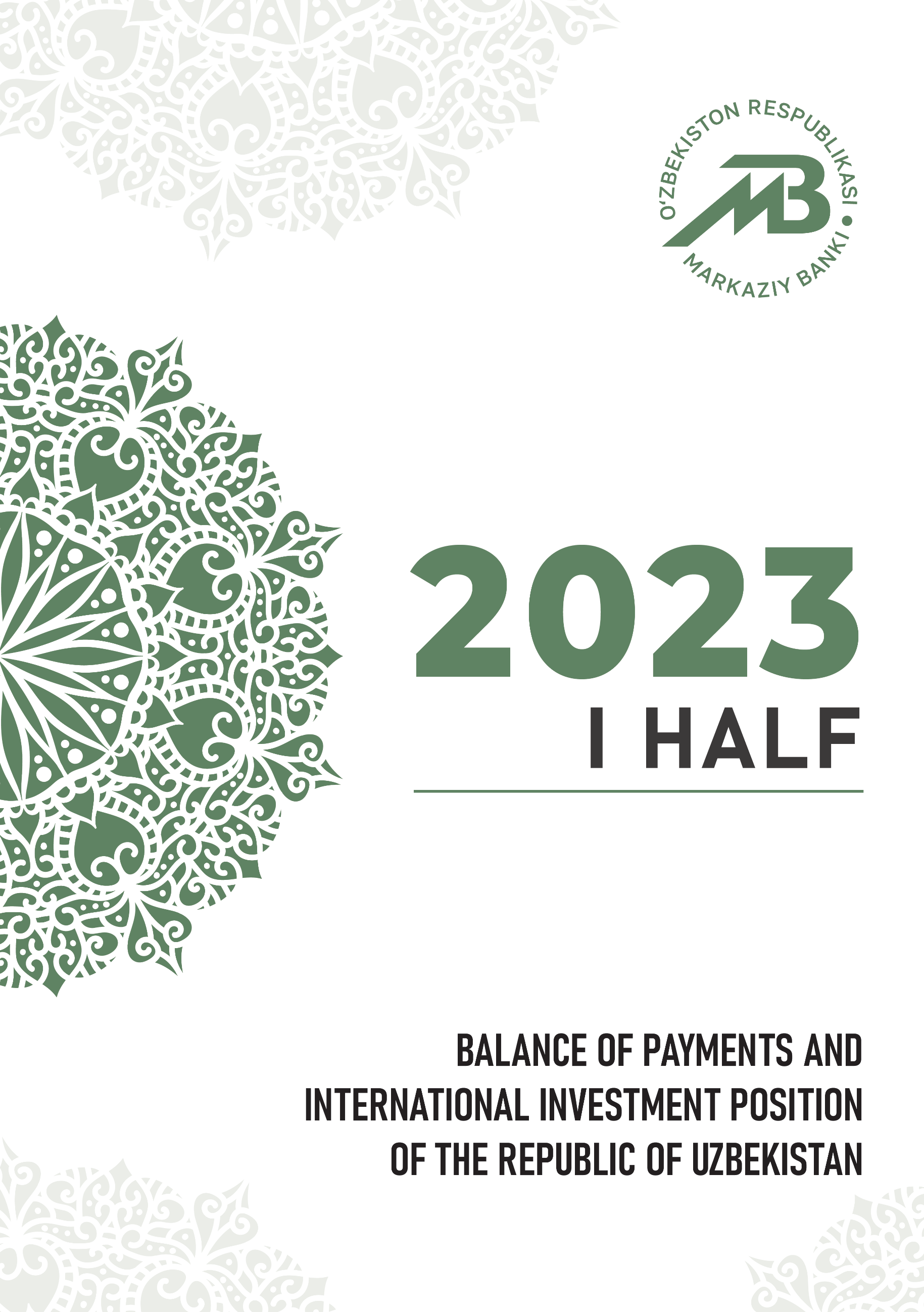 BRIEF REVIEWDuring the I half of 2023, in the conditions of increases in costs of attracting liquidity and vulnerabilities in international financial markets, 
a slower-than-expected recovery in economic activity in major trading partners and increased use of transport corridors in the Central Asian region amid logistics disruptions, the current account balance of Uzbekistan was negative and amounted to USD 3.2 bln. (negative balance of USD 637.7 mln. in 
the I half of 2022).In the I half of 2023, the dynamics of the current account remained exposed to risks associated with such factors as the aggravation of the geopolitical situation and high inflation processes in leading economies.The negative trade (goods and services) balance (USD 7.7 bln.) was partially offset by the positive balance of primary and secondary income 
(USD 4.5 bln.).During the reporting period, external trade turnover amounted to 
USD 31.9 bln. (USD 26.7 bln. in the I half of 2022). The volume of export amounted to USD 12.1 bln., and the volume of import – USD 19.8 bln., 
which increased by 16% and 22%, respectively, compared to the I half of 
the previous year.Export of goods amounted to USD 10 bln. and services to USD 2.1 bln., while import of goods and services accounted for USD 16.3 bln. 
and USD 3.5 bln., respectively.The balance of the primary income was positive and accounted for 
USD 98.9 mln. (USD 746.4 mln. in the I half of 2022). Moreover, 
the positive balance of secondary income amounted to USD 4.4 bln. and remained almost unchanged compared to the corresponding period of the previous year (USD 4.3 bln. in the I half of 2022).The high growth rate of remittance inflows, occurred in 2022, was observed to return to its historical (fundamental) trends during the reporting period.In the I half of 2023 the financial account balance was negative and accounted for USD 3.3 bln. (negative balance of USD 709.3 mln. in the I half of 2022). Financial assets decreased by USD 792.6 mln., in which operations related to other investments increased by USD 1.2 bln., while operations related to international reserve assets decreased by USD 2 bln.Operations on financial liabilities amounted to USD 2.5 bln, in which direct and other investments accounted for USD 952 mln. and USD 1.5 bln., respectively.During the reporting period, the net increase in foreign direct investment into share capital amounted to USD 454.6 mln. (USD 369.2 mln. in the I half 
of 2022, respectively), whereas the net increase in loans attracted from parent companies accounted for USD 275 mln. (USD 492.2 mln. in the I half of 2022). The net decrease in investment by enterprises operating on the basis of product sharing agreements (PSA) amounted to USD 163.3 mln.The negative balance of portfolio investments accounted for 
USD 3 mln. in the I half of 2023.The net international investment position of Uzbekistan reduced by 15% (or USD 2.8 bln.) compared to the beginning of 2023 and as of July 1 
of 2023 accounted for USD 16.2 bln. The total volumes of assets in the foreign currency and external liabilities of residents were equal to USD 81.4 bln. and USD 65.3 bln., respectively.Addenda 1. Balance of payments for the I half of 2021-2023 (analytic presentation)(mln. USD)This statistic report uses analytic presentation, described in the 6th edition of the Balance of Payments Manual (BPM6).Addenda 2. International investment position for 2021-2022 
and the I half of 2023                                                                                                                                                                                                                                                (mln. USD)What is the publication about? The publication provides information on the balance of payments and international investment position for 
the I half of 2023, which was compiled in accordance with the sixth edition of the Balance of Payments and International Investment Position Manual of International Monetary Fund (BPM6, IMF, 2009).What date are data relevant?The data, presented in the publication, are relevant 
as of September 22, 2023.Where can data be found?Statistical tables on the standard and analytical presentations of the balance of payments and international investment position are available on websites of 
the Central Bank of Uzbekistan http://www.cbu.uz/ and 
International Monetary Fund http://data.imf.org/.Whom to contact with questions and proposals concerning the publication? J. Fayzullaxodjaev Director of Currency regulation and balance of payments department(+998) 71 212-60-38                      j.fayzullaxodjaev@cbu.uzO. Tojiddinov Deputy director of the department –
head of balance of payments division (+998) 71 212-60-77                      o.tojiddinov@cbu.uzSh. KhayitboevDeputy head of balance of payments division(+998) 71 212-60-42                      sh.khayitboev@cbu.uz Any questions and proposals can also be sent to e-mail address val@cbu.uz.  IndicatorsI half 
of 2021I half 
of 2022I half 
of 2023A. Current account balance -3 339,0-637,7-3 174,5Goods, credit (exports)5 972,98 607,49 955,2Goods, debit (imports)10 633,912 888,616 267,1Services, credit (exports)1 004,61 850,92 135,6Services, debit (imports)2 162,13 305,83 518,5Balance on goods and services -5 818,5-5 736,1-7 694,8Primary income, credit1 115,52 038,81 975,7Primary income, debit1 024,51 292,41 876,8Balance on goods, services, and primary income-5 727,5-4 989,7-7 595,9Secondary income, credit2 673,94 801,94 800,3Secondary income, debit285,4449,9378,8B. Capital account (excluding reserve assets)3,99,43,4Capital account, credit3,99,43,4Capital account, debit0,00,00,0Balance on capital account and current account-3 335,1-628,3-3 171,1C. Financial account-2 963,3-994,2-1 231,2Direct investment: assets1,22,710,4Direct investment: liabilities1 326,1880,0951,7Portfolio investment: assets0,00,00,2Equity and investment fund shares0,00,00,2Debt securities0,00,00,0Portfolio investment: liabilities384,57,73,1Equity and investment fund shares4,57,33,6Debt securities380,00,3-0,5Financial derivatives (other than reserves)6,25,81,3Financial derivatives: assets0,00,00,0Financial derivatives: liabilities-6,2-5,8-1,3Other investment: assets984,13 569,81 218,6Other equity instruments0,60,40,4Debt instruments983,53 569,41 218,2Central bank0,00,00,0Deposit-taking corporations (except the central bank)-326,11 496,5-1 646,4General government-10,1-10,7-10,5Other sectors1 319,82 083,72 875,0Other financial corporations0,00,00,0Nonfinancial corporations, households, and NPISHs1 319,82 083,72 875,0Other investment: liabilities2 244,23 684,81 506,9Other equity0,00,00,0Debt instruments2 244,23 684,81 506,9Central bank0,00,00,0Deposit-taking corporations (except the entral bank)687,22 189,1444,2General government467,6339,1664,3Other sectors1 089,41 156,6398,4Other financial corporations2,624,915,7Nonfinancial corporations, households, and PISHs1 086,81 131,7382,7D. Net Errors and Omissions-409,9-81,0-82,3E. Overall Balance781,7-284,92 022,2F. Reserves and Related Items-781,7284,9-2 022,2Reserve assets-781,7285,2-2 021,8Net credits from the IMF (other than reserves)0,00,20,4Exceptional financing0,00,00,0Indicators01.01.202201.01.202301.07.2023Assets70 404,082 293,781 405,5Direct investments 197,7202,0209,6Equity instruments and investment fund shares29,831,738,1Investments of direct investor in direct investment enterprises29,831,738,1Investments of direct investment enterprises in direct investor  (reverse investment)0,00,00,0Investments between fellow enterprises0,00,00,0Debt instruments167,9170,3171,6Investments of direct investor in direct investment enterprises2,52,52,5Investments of direct investment enterprises in  direct investor  (reverse investment)0,00,00,0Investments between fellow enterprises165,4167,9169,1Portfolio investments2,52,52,6Equity instruments and investment fund shares2,52,52,6Central Bank0,00,00,0Deposit enterprises, excluding the Central Bank1,11,11,1General government0,00,00,0Other sectors1,41,41,5Other financial institutions0,00,00,0Debt securities 0,00,00,0Central Bank0,00,00,0Deposit enterprises, excluding the Central Bank0,00,00,0General government0,00,00,0Other sectors0,00,00,0Other financial institutions0,00,00,0Financial derivatives (other than reserves) and employee stock options 0,00,00,0Other investments 35 064,646 321,747 472,9Other equity instruments 1,21,62,0Debt instruments35 063,446 320,147 470,8Central Bank0,00,00,0Deposit enterprises, excluding the Central Bank2 935,44 556,92 834,9General government3,33,74,0Other sectors32 124,741 759,544 632,0Other financial institutions0,00,00,0Reserve assets 35 139,235 767,533 720,3Monetary gold 20 949,723 064,823 087,1Reserve position in IMF 0,00,00,0Other reserve assets14 189,512 702,710 633,2Liabilities53 586,063 349,065 252,6Direct investments 11 594,113 649,514 205,5Equity instruments and investment fund shares10 054,111 362,011 656,0Investments of direct investor in direct investment enterprises10 054,111 362,011 656,0Investments of direct investment enterprises in direct investor  (reverse investment)0,00,00,0Investments between fellow enterprises0,00,00,0Debt instruments1 540,02 287,52 549,5Investments of direct investor in direct investment enterprises1 376,72 020,82 247,7Investments of direct investment enterprises in direct investor  (reverse investment)0,00,00,0Investments between fellow enterprises163,3266,7301,8Portfolio investments4 720,44 192,14 229,4Equity instruments and investment fund shares83,5105,8104,2Central Bank0,00,00,0Deposit enterprises, excluding the Central Bank37,148,446,2General government0,00,00,0Other sectors46,457,458,1Other financial institutions0,91,31,2Debt securities 4 636,94 086,34 125,2Central Bank0,00,00,0Deposit enterprises, excluding the Central Bank993,2893,9923,7General government2 669,22 375,02 353,0Other sectors974,5817,3848,5Other financial institutions0,00,00,0Financial derivatives (other than reserves) and employee stock options 11,52,01,0Other investments 37 259,945 505,446 816,7Other equity instruments 0,00,00,0Other debt instruments37 259,945 505,446 816,7Central Bank0,00,00,0Deposit enterprises, excluding the Central Bank6 766,010 439,710 841,9General government15 290,618 007,818 579,7Other sectors15 203,217 058,017 395,1Other financial institutions72,2103,9114,1Net international investment position16 818,118 944,816 152,9